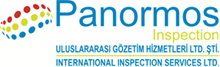 PANORMOS INSPECTION PANORMOS INSPECTION PANORMOS INSPECTION Ref No
Ref No
Ref No
M/VFROMTOCOMMODITYBAG  (   )     BULK (   )  BULK (   )  MARKSPRINCIPALDATE & PLACE OF SEALINGDATE & PLACE OF SEALINGDATE & PLACE OF SEALINGSET NOSAMPLE NOSAMPLE NOQUANTITY REPRESENTED BY THIS SAMPLEQUANTITY REPRESENTED BY THIS SAMPLEQUANTITY REPRESENTED BY THIS SAMPLEB/L NOd.d.RECEIVERQUANTITY  SEAL(S) NOINSPECTOR NAME